   Nada Arriesgado    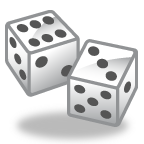 PreguntaNúmeroArrolladoRespuesta Escrita en una Oración CompletaCorrecta o IncorrectaPuntos Recibidos (+ o – puntos)Total Nuevo12345678910